Mall för revisorsintygI upphandling av Stödboende 16-20 år och boende med stöd från 21 år med dnr TK 21.072 har följande krav ställts på anbudsgivarens ekonomiska och finansiella ställning:”Anbudsgivaren ska ha en sådan ekonomisk och finansiell ställning som möjliggör att denne kan fullfölja sina åtaganden under kontraktstiden. Kommunen kommer att kontrollera detta och som utgångspunkt kommer Business Check i Sverige AB kreditupplysning att användas. Anbudsgivaren ska ha en rating om minst 5 på den 10-gradiga skalan.       Om anbudsgivaren inte endast tillfälligt under de senaste 2 åren har haft en rating under 5, eller om dennes verksamhet är av sådan art att riskklassificering ej kan erhållas, ska denne ändå anses uppfylla dessa krav om en godtagbar förklaring kan lämnas som bevisar att anbudsgivaren innehar en ekonomisk och finansiell ställning som möjliggör att denne kan fullfölja sina åtaganden under kontraktstiden.Business Check i Sverige AB kreditupplysning tillhandahåller inte raiting för ekonomiska föreningar, ideella föreningar, stiftelser och trossamfund. Om anbudsgivaren bedriver sin verksamhet i någon av de nyss nämnda juridiska formerna bör anbudsgivaren bifoga ett undertecknat revisorsintyg som bekräftar att anbudsgivaren har en en sådan ekonomisk och finansiell ställning som möjliggör att denne kan fullfölja sina åtaganden under kontraktstiden, motsvarande raiting om minst 5 på den 10-gradiga skalan hos Business Check i Sverige AB kreditupplysning. Om ett sådant intyg inte bifogas till anbudet kan kommunen komma att begära in det under anbudsutvärderingen. Ett revisorsintyg kan också komma att begäras av anbudsgivare vars raiting ligger under 5 på den 10-gradiga skalan. En anbudsgivare som vet med sig att dennes raiting ligger under 5 på den 10-gradiga skalan har också möjlighet att till sitt anbud bifoga ett revisorsintyg.Kommunen kan vidare komma att begära in till exempel en koncerngaranti eller bankgaranti från anbudsgivaren som bevis på anbudsgivarens ekonomiska stabilitet. Den part som lämnar garantin ska inneha en stabil ekonomi och ha minst 5 på den 10-gradiga skalan som nämns ovan.”

Ratingnivå och beskrivning enligt Business Check
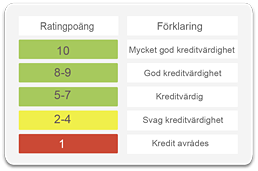 Anbudsgivaren kan låta en behörig på revisionsbyrå göra en bedömning av företagets ekonomiska och finansiella ställning. Om behörig på revisionsbyrå bedömer att anbudsgivaren har tillräckligt god ekonomisk och finansiell ställning för att kunna bedriva verksamheten på ett stabilt sätt kan denne använda mallen enligt nästa sida för att intyga att kravet på ekonomisk och finansiell ställning är uppfyllt. Av intyget ska grunderna för bedömningen framgå.Det är möjligt att skriva direkt i fälten i dokumentet. Rutorna tas bort när de fylls på med text.IntygHärmed intygas att anbudsgivaren  med organisationsnummer  är kreditvärdigt som motsvarar ställt krav i Eskilstuna kommuns upphandling av XX med dnr X.Bedömningen är gjord utifrån följande grunder:________________________________